			 Szomorú szívvel tudatjuk, hogy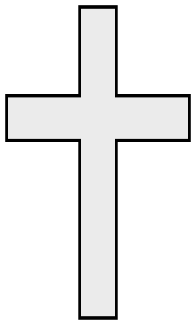 Dr. Gergely György  DScvasdiplomás gépészmérnök, Fizikai Tudomány Doktora
    		      professor emeritus2020.január 15.-én
 97 évesen elhunyt.Szeretett halottunktól 2020.február 4.-én, 10:30-kor búcsúzunk, a Kispesti Jézus Szíve templomban
 (Budapest, Áchim András u. 78.)
Gyászolják unokaöccse, unokatestvérei, sógornője és barátai 
